Modification HistoryProject BackgroundProblem Statement Why should this product exist? What problem does it solve? What are the business reasons and objectives for putting out this product? Client BackgroundWho is building this product? What is your expertise and experience? How did you come up with the idea? What was the inspiration? Why are you best suited to create this product?[Exec Summary here]Appomate, with over 8 years of experience in the online and mobility space would partner with you to make this project a reality. Appomate recommends following a Lean Startup methodology where you can develop the product in stages and test your assumptions early.Spirit of the App What feelings and emotions are associated with the outcome of using this product?Key Values Table (From Lean Business Canvas)Key ObjectivesGlossaryAssumptionsApp/In-App PricingThe solution needs to accept credit cards & PaypalConfirmation of Business ObjectivesBusiness RisksRecommendationsOriginal Business RequirementUser RequirementsThis section defines The various users of the mobile app/solutionThe complete interaction a user will have with the mobile app/solutionNOTE – if your user story & use case is not defined here, we will not be building for itUser TypesUUser StoriesFor this solution, these are the only User Stories we are building the app for.(U) Will be able to perform the following functionsRegister, Login, Reset PasswordView Static pages about the AppManage their ProfileUser CasesFor each of the User Stories above, the following is the Use Case which details step by step how a user will accomplish the User Story(U) TempU 1	Register, Login, Reset PasswordU 2	View Static pages about the AppU 3	Manage their ProfileSystems RequirementsThis section is to record anyComplex algorithms Complex logicNot applicableWireframe DraftMobile App – UI Designs for See It B4U Build It Phase[ADD CLIENT LOGO]BUSINESS REQUIREMENT DOCUMENT
1 Queens St, Melbourne VIC 3004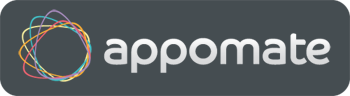 [Project Name] - BRDPrepared by AppomatePurpose of DocumentThe purpose of this document is to describe the business requirements necessary for the implementation of the Application. All the business requirements must be reflected in a version of this document in order to be included in the final implementation. The purpose is to ensureThat the app is designed/developed according to the specifications provided by the clientAll discussions/changes regarding requirements during the initial Requirement Analysis phase are managed in one central document with version trackingThis document is not for providingcompetitive analysis for the proposed solutionmarket feasibility study of the proposed solutionPurpose of DocumentThe purpose of this document is to describe the business requirements necessary for the implementation of the Application. All the business requirements must be reflected in a version of this document in order to be included in the final implementation. The purpose is to ensureThat the app is designed/developed according to the specifications provided by the clientAll discussions/changes regarding requirements during the initial Requirement Analysis phase are managed in one central document with version trackingThis document is not for providingcompetitive analysis for the proposed solutionmarket feasibility study of the proposed solutionPurpose of DocumentThe purpose of this document is to describe the business requirements necessary for the implementation of the Application. All the business requirements must be reflected in a version of this document in order to be included in the final implementation. The purpose is to ensureThat the app is designed/developed according to the specifications provided by the clientAll discussions/changes regarding requirements during the initial Requirement Analysis phase are managed in one central document with version trackingThis document is not for providingcompetitive analysis for the proposed solutionmarket feasibility study of the proposed solutionVersionDateUpdate CommentV0.1PriorityUser TypeProblemSolution1234TermMeaningAssumption IDAssumptionImpacted RequirementHow will you measure the success of this app? What KPIs will be tracked?Trigger to download the appDevices for accessing the appIntegrations with current systemsNot applicableDevice Dependency – Native vs Hybrid (Does this app have to work across multiple devices?)Hybrid – has to work across multiple devicesInternet ConnectivityRequired Project Constraints (Budget, Time & Functionality)Risk IDRiskImpacted RequirementRecommendation IDRecommendationFor Risk IDStepsUse Case Description12345StepsUse Case Description12345StepsUse Case Description12345URLPassword